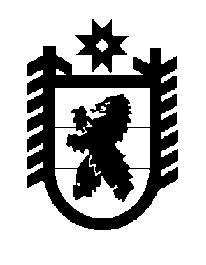 Российская Федерация Республика Карелия    ПРАВИТЕЛЬСТВО РЕСПУБЛИКИ КАРЕЛИЯРАСПОРЯЖЕНИЕот  2 ноября 2017 года № 593р-Пг. Петрозаводск В соответствии с пунктом 9 статьи 5 Закона Республики Карелия                     от 2 ноября 2012 года № 1644-ЗРК «О некоторых вопросах градостроительной деятельности в Республике Карелия», в целях реализации Схемы территориального планирования Республики Карелия, утвержденной постановлением Правительства Республики Карелия от 6 июля 2007 года                № 102-П, утвердить документацию по планировке территории в составе проекта планировки территории и проекта межевания территории объекта капитального строительства регионального значения «Строительство мостового перехода через р. Тереонкоски на км 105+250 автомобильной дороги Суоярви – Юстозеро (через Поросозеро) – Медвежьегорск». 
           Глава Республики Карелия                                                              А.О. Парфенчиков